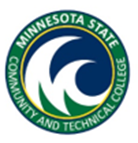 MINNESOTA STATE COMMUNITY and TECHNICAL COLLEGEFergus FallsSchool Year Work Study PositionAugust through May1.  On-Campus Department:  Campus Life & Housing2.  Supervisor:  Dave Roberts3.  Phone Number:  218.736.16354.  Location:  On-Campus Apartments5.  Room Number:  N/A6.  Number of Hours per Week: 10  7.  Job Description and Qualifications:  Campus Life & Housing -- Student CustodianJob Description:Student Custodians are responsible for cleaning and picking up trash/garbage in various areas in and around the on-campus apartments (College Manor and Williams Hillside) These areas include but are not limited to hallways, stairways, laundry rooms, lobbies, entrances, and other public areas. Student Custodians may also be asked to prepare/clean display rooms in each apartment building. Student Custodians will routinely use standard industrial cleaning agents and equipment such as vacuum cleaners, floor mops, wet vacs, and brooms.Student Custodians may also be asked to clean entryways of snow/ice.Other duties as assignedQualifications:Candidates must be an M State Student eligible for work study and/or student employment.Candidates must be able to follow written and verbal instructions and be able to communicate effectively, both orally and in writing.Candidates must have knowledge of general household cleaning methods and equipment.Previous custodial experience is preferred but not required.Candidates must be punctual, reliable, and have a positive attitude.8.  Student Outcome:  Student Custodians will gain valuable experience working in the residence halls and will have an opportunity to connect with both the students living in on campus housing and the Campus Life & Housing staff.